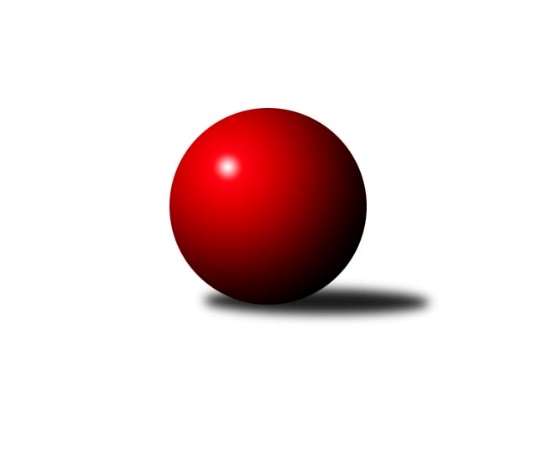 Č.4Ročník 2021/2022	2.6.2024 OP Strakonice a Písek 2021/2022Statistika 4. kolaTabulka družstev:		družstvo	záp	výh	rem	proh	skore	sety	průměr	body	plné	dorážka	chyby	1.	TJ Fezko Strakonice A	3	3	0	0	19.0 : 5.0 	(27.0 : 9.0)	2530	6	1770	760	53	2.	TJ Fezko Strakonice B	4	3	0	1	16.0 : 16.0 	(21.5 : 26.5)	2237	6	1623	615	84	3.	TJ Blatná D	3	1	0	2	11.0 : 13.0 	(17.0 : 19.0)	2335	2	1663	672	73.7	4.	TJ Sokol Písek B	3	1	0	2	11.0 : 13.0 	(16.0 : 20.0)	2177	2	1569	608	74	5.	TJ Fezko Strakonice C	3	0	0	3	7.0 : 17.0 	(14.5 : 21.5)	2110	0	1512	599	82.3Tabulka doma:		družstvo	záp	výh	rem	proh	skore	sety	průměr	body	maximum	minimum	1.	TJ Fezko Strakonice A	2	2	0	0	13.0 : 3.0 	(18.0 : 6.0)	2521	4	2638	2404	2.	TJ Fezko Strakonice B	2	2	0	0	10.0 : 6.0 	(14.5 : 9.5)	2248	4	2311	2185	3.	TJ Sokol Písek B	1	1	0	0	6.0 : 2.0 	(8.5 : 3.5)	2188	2	2188	2188	4.	TJ Blatná D	2	1	0	1	8.0 : 8.0 	(11.5 : 12.5)	2413	2	2428	2398	5.	TJ Fezko Strakonice C	1	0	0	1	2.0 : 6.0 	(6.0 : 6.0)	2208	0	2208	2208Tabulka venku:		družstvo	záp	výh	rem	proh	skore	sety	průměr	body	maximum	minimum	1.	TJ Fezko Strakonice A	1	1	0	0	6.0 : 2.0 	(9.0 : 3.0)	2539	2	2539	2539	2.	TJ Fezko Strakonice B	2	1	0	1	6.0 : 10.0 	(7.0 : 17.0)	2226	2	2263	2189	3.	TJ Blatná D	1	0	0	1	3.0 : 5.0 	(5.5 : 6.5)	2256	0	2256	2256	4.	TJ Fezko Strakonice C	2	0	0	2	5.0 : 11.0 	(8.5 : 15.5)	2110	0	2208	2012	5.	TJ Sokol Písek B	2	0	0	2	5.0 : 11.0 	(7.5 : 16.5)	2172	0	2205	2138Tabulka podzimní části:		družstvo	záp	výh	rem	proh	skore	sety	průměr	body	doma	venku	1.	TJ Fezko Strakonice A	3	3	0	0	19.0 : 5.0 	(27.0 : 9.0)	2530	6 	2 	0 	0 	1 	0 	0	2.	TJ Fezko Strakonice B	4	3	0	1	16.0 : 16.0 	(21.5 : 26.5)	2237	6 	2 	0 	0 	1 	0 	1	3.	TJ Blatná D	3	1	0	2	11.0 : 13.0 	(17.0 : 19.0)	2335	2 	1 	0 	1 	0 	0 	1	4.	TJ Sokol Písek B	3	1	0	2	11.0 : 13.0 	(16.0 : 20.0)	2177	2 	1 	0 	0 	0 	0 	2	5.	TJ Fezko Strakonice C	3	0	0	3	7.0 : 17.0 	(14.5 : 21.5)	2110	0 	0 	0 	1 	0 	0 	2Tabulka jarní části:		družstvo	záp	výh	rem	proh	skore	sety	průměr	body	doma	venku	1.	TJ Fezko Strakonice C	0	0	0	0	0.0 : 0.0 	(0.0 : 0.0)	0	0 	0 	0 	0 	0 	0 	0 	2.	TJ Sokol Písek B	0	0	0	0	0.0 : 0.0 	(0.0 : 0.0)	0	0 	0 	0 	0 	0 	0 	0 	3.	TJ Fezko Strakonice B	0	0	0	0	0.0 : 0.0 	(0.0 : 0.0)	0	0 	0 	0 	0 	0 	0 	0 	4.	TJ Blatná D	0	0	0	0	0.0 : 0.0 	(0.0 : 0.0)	0	0 	0 	0 	0 	0 	0 	0 	5.	TJ Fezko Strakonice A	0	0	0	0	0.0 : 0.0 	(0.0 : 0.0)	0	0 	0 	0 	0 	0 	0 	0 Zisk bodů pro družstvo:		jméno hráče	družstvo	body	zápasy	v %	dílčí body	sety	v %	1.	Václav Kalous 	TJ Fezko Strakonice B 	3	/	3	(100%)	6	/	6	(100%)	2.	Miroslav Kocour 	TJ Fezko Strakonice C 	3	/	3	(100%)	6	/	6	(100%)	3.	Martin Krajčo 	TJ Fezko Strakonice A 	3	/	3	(100%)	6	/	6	(100%)	4.	Karel Koubek 	TJ Blatná D 	3	/	3	(100%)	5	/	6	(83%)	5.	Pavel Sitter 	TJ Sokol Písek B 	3	/	3	(100%)	4	/	6	(67%)	6.	Zdeněk Valdman 	TJ Fezko Strakonice A 	2	/	2	(100%)	4	/	4	(100%)	7.	Jaroslav Pýcha 	TJ Blatná D 	2	/	2	(100%)	4	/	4	(100%)	8.	Karel Filek 	TJ Fezko Strakonice A 	2	/	2	(100%)	4	/	4	(100%)	9.	František Nesveda 	TJ Blatná D 	2	/	2	(100%)	3	/	4	(75%)	10.	Petr Švec 	TJ Fezko Strakonice A 	2	/	2	(100%)	3	/	4	(75%)	11.	Marie Lukešová 	TJ Sokol Písek B 	2	/	2	(100%)	3	/	4	(75%)	12.	Jiří Maťátko 	TJ Fezko Strakonice C 	2	/	3	(67%)	4.5	/	6	(75%)	13.	Matyáš Hejpetr 	TJ Fezko Strakonice B 	2	/	3	(67%)	4	/	6	(67%)	14.	Miroslav Procházka 	TJ Sokol Písek B 	2	/	3	(67%)	3.5	/	6	(58%)	15.	Karel Palán 	TJ Fezko Strakonice C 	2	/	3	(67%)	3	/	6	(50%)	16.	Jiří Linhart 	TJ Fezko Strakonice B 	2	/	4	(50%)	3.5	/	8	(44%)	17.	Zlatuše Hofmanová 	TJ Sokol Písek B 	1	/	1	(100%)	2	/	2	(100%)	18.	Richard Zelinka 	TJ Fezko Strakonice A 	1	/	1	(100%)	2	/	2	(100%)	19.	Ondřej Skolek 	TJ Blatná D 	1	/	2	(50%)	2.5	/	4	(63%)	20.	Václav Valhoda 	TJ Fezko Strakonice A 	1	/	2	(50%)	2	/	4	(50%)	21.	Hana Kyrianová 	TJ Fezko Strakonice A 	1	/	3	(33%)	4	/	6	(67%)	22.	Martina Bendasová 	TJ Sokol Písek B 	1	/	3	(33%)	3	/	6	(50%)	23.	Libor Hejpetr 	TJ Fezko Strakonice B 	1	/	3	(33%)	3	/	6	(50%)	24.	Pavel Poklop 	TJ Fezko Strakonice A 	1	/	3	(33%)	2	/	6	(33%)	25.	Milada Pirožeková 	TJ Fezko Strakonice B 	1	/	4	(25%)	2	/	8	(25%)	26.	David Trobl 	TJ Fezko Strakonice B 	1	/	4	(25%)	2	/	8	(25%)	27.	Adriana Němcová 	TJ Fezko Strakonice B 	0	/	1	(0%)	1	/	2	(50%)	28.	Eva Konzalová 	TJ Blatná D 	0	/	1	(0%)	0	/	2	(0%)	29.	Marcela Kalesová 	TJ Fezko Strakonice B 	0	/	1	(0%)	0	/	2	(0%)	30.	Jaroslav Holfeld 	TJ Fezko Strakonice B 	0	/	1	(0%)	0	/	2	(0%)	31.	Jiří Votýpka 	TJ Sokol Písek B 	0	/	1	(0%)	0	/	2	(0%)	32.	Petra Prýmasová 	TJ Blatná D 	0	/	1	(0%)	0	/	2	(0%)	33.	Josef Navrátil 	TJ Blatná D 	0	/	1	(0%)	0	/	2	(0%)	34.	Zdeněk Zárybnický 	TJ Fezko Strakonice C 	0	/	2	(0%)	1	/	4	(25%)	35.	Bohuslava Říhová 	TJ Blatná D 	0	/	2	(0%)	1	/	4	(25%)	36.	Josef Herzig 	TJ Fezko Strakonice C 	0	/	2	(0%)	0	/	4	(0%)	37.	Zuzana Koubová 	TJ Fezko Strakonice C 	0	/	2	(0%)	0	/	4	(0%)	38.	Iva Švejcarová 	TJ Sokol Písek B 	0	/	2	(0%)	0	/	4	(0%)	39.	Olga Procházková 	TJ Sokol Písek B 	0	/	3	(0%)	0.5	/	6	(8%)	40.	Josef Kohout 	TJ Blatná D 	0	/	3	(0%)	0.5	/	6	(8%)	41.	Vladimír Falc 	TJ Fezko Strakonice C 	0	/	3	(0%)	0	/	6	(0%)Průměry na kuželnách:		kuželna	průměr	plné	dorážka	chyby	výkon na hráče	1.	TJ Blatná, 1-4	2392	1699	693	68.3	(398.8)	2.	TJ Fezko Strakonice, 1-4	2280	1635	644	77.2	(380.0)	3.	TJ Sokol Písek, 1-2	2100	1498	601	70.0	(350.0)Nejlepší výkony na kuželnách:TJ Blatná, 1-4TJ Fezko Strakonice A	2539	2. kolo	Jaroslav Pýcha 	TJ Blatná D	453	4. koloTJ Blatná D	2428	2. kolo	Martin Krajčo 	TJ Fezko Strakonice A	449	2. koloTJ Blatná D	2398	4. kolo	Karel Filek 	TJ Fezko Strakonice A	441	2. koloTJ Sokol Písek B	2205	4. kolo	Zdeněk Valdman 	TJ Fezko Strakonice A	432	2. kolo		. kolo	Petr Švec 	TJ Fezko Strakonice A	429	2. kolo		. kolo	Karel Koubek 	TJ Blatná D	426	4. kolo		. kolo	Karel Koubek 	TJ Blatná D	426	2. kolo		. kolo	Martina Bendasová 	TJ Sokol Písek B	415	4. kolo		. kolo	Pavel Sitter 	TJ Sokol Písek B	409	4. kolo		. kolo	Petra Prýmasová 	TJ Blatná D	407	2. koloTJ Fezko Strakonice, 1-4TJ Fezko Strakonice A	2638	4. kolo	Richard Zelinka 	TJ Fezko Strakonice A	481	4. koloTJ Fezko Strakonice A	2404	1. kolo	Karel Filek 	TJ Fezko Strakonice A	471	1. koloTJ Fezko Strakonice B	2311	3. kolo	Václav Valhoda 	TJ Fezko Strakonice A	461	4. koloTJ Fezko Strakonice B	2263	2. kolo	Martin Krajčo 	TJ Fezko Strakonice A	450	4. koloTJ Blatná D	2256	3. kolo	Václav Kalous 	TJ Fezko Strakonice B	429	3. koloTJ Fezko Strakonice C	2208	2. kolo	Hana Kyrianová 	TJ Fezko Strakonice A	425	4. koloTJ Fezko Strakonice C	2208	1. kolo	Zdeněk Valdman 	TJ Fezko Strakonice A	425	1. koloTJ Fezko Strakonice B	2189	4. kolo	David Trobl 	TJ Fezko Strakonice B	425	2. koloTJ Fezko Strakonice B	2185	1. kolo	Jiří Linhart 	TJ Fezko Strakonice B	422	4. koloTJ Sokol Písek B	2138	1. kolo	Libor Hejpetr 	TJ Fezko Strakonice B	420	3. koloTJ Sokol Písek, 1-2TJ Sokol Písek B	2188	3. kolo	Marie Lukešová 	TJ Sokol Písek B	427	3. koloTJ Fezko Strakonice C	2012	3. kolo	Pavel Sitter 	TJ Sokol Písek B	399	3. kolo		. kolo	Martina Bendasová 	TJ Sokol Písek B	379	3. kolo		. kolo	Karel Palán 	TJ Fezko Strakonice C	373	3. kolo		. kolo	Jiří Maťátko 	TJ Fezko Strakonice C	346	3. kolo		. kolo	Miroslav Kocour 	TJ Fezko Strakonice C	344	3. kolo		. kolo	Zlatuše Hofmanová 	TJ Sokol Písek B	334	3. kolo		. kolo	Miroslav Procházka 	TJ Sokol Písek B	329	3. kolo		. kolo	Vladimír Falc 	TJ Fezko Strakonice C	328	3. kolo		. kolo	Olga Procházková 	TJ Sokol Písek B	320	3. koloČetnost výsledků:	8.0 : 0.0	1x	6.0 : 2.0	2x	5.0 : 3.0	3x	2.0 : 6.0	2x